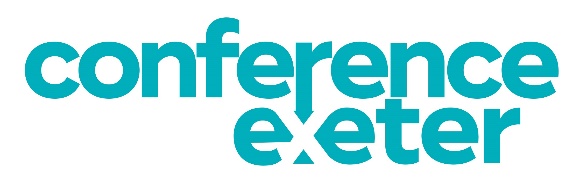 VenueBedroomsCapacity (Theatre)Capacity (Banquet)Capacity (Cabaret)Meeting RoomsBuckerell Lodge Hotel 548078427City Gate Hotel60100Crealy Great Adventure Park2502502501Deer Park Country House31220200904Escot House803Event Exeter at The University of Exeter98240450049055Exeter Brewery5555551Exeter Cathedral80450405Exeter City Football Club2001601409Exeter Cookery School7030401Exeter Corn Exchange5003002802Exeter Golf and Country Club2001801806Exeter Library90452Exeter Phoenix2702012010Exeter Racecourse30015015012Express by Holiday Inn149302Fresha Conferencing4020250Gipsy Hill Hotel37200160805Hotel Du Vin 5965504Innovation CentreJurys Inn Exeter1707030357Land Rover Experience Westcountry230201Langstone Cliff HotelMercure Rougemont  982502509Mercure Southgate Hotel1541501201007Pebblebed Winery300 Powderham Castle9140120704Queens Court197070401Royal Albert Memorial Museum & Art Gallery140120803Sandy Park Conference and Events Centre80060050018Southernhay House 30St Martin’s Church60Stuart Line Cruises1001001002The Devon Hotel60160150704The Donkey Sanctuary1001001The Globe Hotel196060501The Matford Centre50303The X Centre 60462Westpoint Arena5000200020002Woodbury Park Hotel and Golf Club 56 rooms, 5 lodges2502001306